Котроллер управления видеорегистратором.Технические характеристики	«Контроллер управления видеорегистратором»  предназначен для включения видеорегистратора по трем сигналам:  	Вход 1          Предназначен для подключения к цепи замка зажигания. После появления напряжения на входе  от 9 до 16В (логической 1-цы) замкнутся нормально открытые контакты реле (НО). После исчезновения логической 1-цы НО контакты реле разомкнуться через установленное время  (диапазон регулировки от 3 до 120секунд).	Вход 2           Предназначен для подключения датчика удара либо релейного выхода сигнализации.  После появления импульса тревоги  «НО» контакты реле замкнуться на заданное время (от 15 до 140 секунд).	Вход 3          Предназначен для принудительного включения . После нажатия «тревожной» кнопки  (+12V)  «НО» контакты реле замкнуться на заданное время (от 3 до 300 минут).         Подстроечный резистор Туст. предназначен для установки времени для трех режимов.НЗ – нормально закрытый контакт реле.НО – нормально окрытый контакт реле.Общий – общий контакт реле.Rcm -  резистор смещения, при подключении датчика удара 10кОм 0,25W, при активном сигнале от установленной сигнализации –резистор ставить не нужно.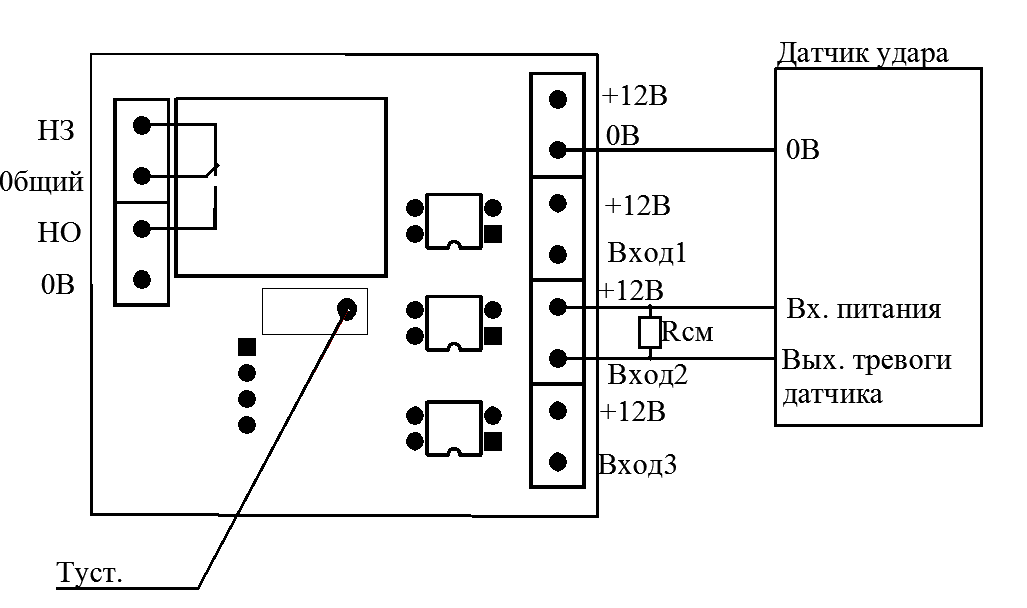 Рис. 1 схема подключения контроллера к датчику удара.НаименованиеЗначениеНапряжение питания, Вот 9 до 16Потребляемый ток в режиме ожидания не более, мА9Потребляемый ток в рабочем режиме не более, мА45Максимальный коммутируемый ток не более, А10Время работы после срабатывания датчика удара, сек.от 15 до 140Время работы после нажатия тревожной кнопки, мин.от 3 до 300